_______________Telecommunication Development
Advisory Group (TDAG)27th Meeting, Virtual, 23 November 2020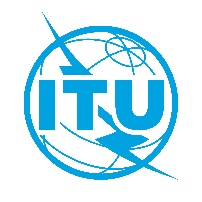 Revision 1 toDocument TDAG-20/3/1-E20 November 2020Original: EnglishDirector, Telecommunication Development BureauDirector, Telecommunication Development BureauDraft agendaDraft agendaAgenda itemDocuments1.Opening of the meeting2.Adoption of the agendaTDAG-20/3-1(Rev.1)3.Appointment of a new TDAG Vice-ChairmanTDAG-20/3-24.TDAG Working Groups on WTDC-21 4.1 Final Report of the TDAG-WG-PrepTDAG-20/3-5	4.1.1 Contribution from the USATDAG-20/3-64.2 Report of the TDAG-WG-RDTPTDAG-20/3-45.Report of the TDAG-WG-SOPTDAG-20/3-36.Any other business